                 «Какие игрушки нужны ребенку 2-3 лет»На протяжении всего раннего возраста (от года до трех лет) ребенок знакомится, усваивает и совершенствует различные предметные действия, учится использовать бытовые предметы, играть с игрушками, а также овладевает речью, что способствует развитию наглядно-образного и символического мышления на следующем возрастном этапе. На третьем году жизни малыш совершенствует освоенные действия с предметами, стремится проявить свою активность, постепенно усложняя игры. Ассортимент необходимых игрушек расширяется, поскольку с развитием ловкости и наглядно-действенного мышления крохе требуются более сложные игрушки. Признание достижений ребенка со стороны взрослого способствует тому, что малыш стремится к результатам в деятельности, что является своеобразным утверждением собственного Я. Такой важный, интенсивный возрастной период заканчивается кризисом трех лет, когда возрастает самостоятельность малыша и формируется целенаправленность в действиях. Для нормального и своевременного развития крохе необходимо обеспечить полноценную развивающую среду и возможность действия с различным игровым материалом. Рассмотрим основные виды игровой активности малыша двух лет и необходимые для этого игрушки.Порядок в игрушечном миреУ многих детей к двум годам появляется способность и желание к установлению порядка в окружающем его мире, так называемый детский педантизм. Ребенок требует точного соблюдения всех церемоний, и ему не нравится, если что-то лежит не на своем месте. Дети с удовольствием раскладывают игрушки по местам, которые определил для них взрослый, стараются соблюдать правила в действиях с различными предметами. У крохи появляется свое «игрушечное» хозяйство. Учитывая это, можно легко приучить ребенка соблюдать режим, а также помочь малышу организовать свои действия. Это время самое благоприятное для того, чтобы сделать первый шаг в приучении к аккуратности – это останется с ним на всю жизнь, но если упустить это время, наверстать его будет достаточно сложно. К двум годам необходимо обеспечить ребенку его собственное пространство. Будь это игровой уголок или целая детская комната, ребенок должен понимать, как это пространство организовано. Каждая вещь должна иметь свое место и предназначение, в первую очередь это касается игрушек, ведь это собственность малыша. Организовать пространство помогут полки, стеллаж, коробки, корзинки и пр. Кубики и строительный конструктор должны располагаться на полу, так малышу будет удобней делать постройки. Для действий с некоторыми игрушками (вкладыши, волчки, картинки и др.) понадобится детский стол и стульчик. Для игры в кукол следует отвести игровой уголок с необходимой кукольной утварью (кроватка, посуда, одежда и пр.). Кроме того, важно обеспечить свободное пространство на полу для игры в мяч, перевозки игрушек в машинках и тех же построек из кубиков. Любимые игрушки малыша, которые обязательно появляются в этом возрасте, также должны располагаться в доступном месте, например, на нижних полочках стеллажа, чтобы малыш не прибегал к вашей помощи, когда захочет поиграть с ними. На верхних полках следует разместить те игрушки, которые требуют особого, бережного отношения. В таком продуманном пространстве малышу будет легче организовывать свои действия и поддерживать порядок. Стремление малыша действовать «так как надо», то есть, так как определил взрослый, поможет вам приучить ребенка к порядку в разных областях жизни и привить хорошие привычки. Помните, малышу важно знать, что он делает правильно – чувствовать самостоятельность и получать от вас похвалу за собственные действия.Рождение игрыТретий год жизни ребенка знаменуется зарождением, началом игры. Это еще не игра в полном смысле этого слова, то есть осознаваемая ребенком, творческая игровая деятельность. Но уже и не те предметно-практические действия с игрушками, которые доминировали на втором году жизни. Теперь малыш не просто пробует свойства разных игровых материалов, а использует их по назначению, воспроизводя жизненные события: покормить куклу, уложить ее спать, сварить кашу и пр. Такая игра называется процессуальной, потому как смысл ее не в сюжете, а в самом процессе действия. Малыш может долго повторять одно и то же действие, например, укладывать куклу спать. Одно действие может переходить в другое без логической связи: уложили куклу спать, потом сразу же кормим ее и опять пора укладывать спать и т.д. Малыш воспроизводит те же действия, что показал ему взрослый, не изобретая ничего нового, быстро отвлекаясь и бросая начатое дело. Но, несмотря на такую хаотичность и непоследовательность игровых действий, процессуальная игра важна, она предшествует настоящей творческой игре и необходима для ее развития. Игра не может возникнуть сама по себе, необходима помощь умеющих играть, родителей или старших детей, - тех, кто передаст малышу основы этого важного занятия. Поэтому от вашего непосредственного участия, от совместной игры с крохой зависит то, насколько полной, развитой и творческой будет его игра. Важно вместе с малышом пройти этот увлекательный путь от простых игровых действий (кормление куклы ложкой) до настоящей творческой игры, в которой ребенок может взять на себя роль мамы или дочки, врача или пациента. Для того чтобы организовать игру, понадобится небольшое количество реалистических игрушек: куклы, кукольная посуда, кроватка, стульчик, расческа и пр. Помните, игрушек не должно быть слишком много, поскольку это дезориентирует ребенка. Выберите самое необходимое.Подбираем игрушки для малыша:Достаточно, если у ребенка будет 2-3 разные куклы:·        Тряпичные (высота – до 30 см );·        Пластиковые;·        Кукла-голыш с набором простой одежды (с большими пуговицами или липучками);·        Маленькие «пупсики» в разных позах.Кукольная утварь, соответствующая размерам кукол:·         Набор кукольной посуды (плита, чайник, кастрюльки и пр.);·         Мебель и оборудование для кукол (кроватка, ванночка, стульчик, стол);·        «Предметы гигиены» для кукол – расчески, щетки, мыло и пр.;·        «Продукты питания» – наборы овощей, фруктов.Игрушечные животные – маленькие и средних размеров с реалистичной, достоверной и выразительной внешностью.Наряду с реалистическими игрушками, для детской игры нужны предметы неопределенного назначения, способные стать предметами-заместителями. Например, шарики, колечки или брусочки разных цветов и размеров, кусочки ткани или поролона и пр.Важно помнить, что образные игрушки (куклы, мягкие игрушки и фигурки животных) должны быть простыми и открытыми для игровых действий малыша. С такими игрушками удобно действовать: куклу можно легко посадить на стульчик или уложить в кроватку, собачка может встать на задние лапки, а мишка может хлопать в ладоши. Образ игрушки должен быть четким, реалистичным и узнаваемым для ребенка. Интерактивные игрушки (плачущие и писающие пупсы, интерактивные роботы-трансформеры и пр.) не позволяют начать игру, поскольку исключают игровые действия и фантазию ребенка!Первые сюжеты.Простые действия с предметами, которые уже стали доступными для малыша, можно включать в различные сюжеты, так малышу будет интереснее действовать с ними, кроме того, такие занятия полезны для развития воображения и речи. Вот несколько несложных сюжетов, которые можно использовать в игре: Пора кушать. Накрыть стол, расставить приборы. Сварить суп или кашу, покормить куклу из ложечки (палочкой), из тарелочки (ладошки). Сварить яичко (шарик), подуть на него, разбить ложкой. Испечь пирожки. Порезать ножом (палочкой) колбасу. Налить сок, напоить кукол. Помыть посуду, вытереть ее полотенцем. Баюшки-баю. Положить куклу в кроватку, накрыть одеялом, покачать кроватку. Погладить, поцеловать ее. Побаюкать на руках. Надо, надо умываться. Искупать куклу в ванночке (вместо мыла и губки можно использовать кубик, шарик, кусочек поролона. Причесать куклу (расческой, палочкой), дать ей посмотреться в зеркальце. Почистить куклам зубки (можно использовать детскую зубную щетку или палочку). Мы идем гулять Прогулка на машине (в коляске). Катание с горки на машине или на дощечке. Приходите в гости к нам Пригласить игрушки на праздничный обед. Накрыть праздничный стол, расставить посуду по числу приглашенных гостей, угощенье (фрукты, овощи, конфеты и пр.). Рассадить гостей за столом. Разложить угощение на тарелки. Организуя игру, оставляйте пространство для свободной игры ребенка, позволяйте ему включать свое воображения, поддерживайте его игровые начинания.Любимая игрушка.Малыши воспринимают кукол «всерьез», как живых. У многих детей в этом возрасте уже появляются любимые игрушки, с которыми они не расстаются: вместе спят, едят, гуляют, а также берут их в детский сад. Такими друзьями могут стать мягкие игрушки с ярким и привлекательным образом: плюшевые мишки, зайчики, собачки, с которыми удобно действовать малышу. Конечно, самому малышу еще трудно одушевить и наделить характером игрушку, выбрать любимую. В этом ему помогает близкий взрослый, который хорошо знает и чувствует малыша. Такая любимая игрушка-подружка может быть опорой в развитии внутреннего мира ребенка.Кукла приходит на помощь.Многим родителям приходилось сталкиваться с такими проявлениями в поведении двухлетнего малыша, как капризы, упрямство и истерики. Родителям кажется, что контакт с ребенком потерян, он уже не слышит и не хочет делать то, что просит от него взрослый. Но и такие сложные моменты можно решить с помощью игрушки. Куклу, действующую от лица взрослого, ребенок принимает как самостоятельное, отдельное существо. Это значит, что кукла может не только помочь взрослому организовать, начать игру, но и налаживает общение с ребенком. Выберите какой-нибудь яркий образ, через который вы будете общаться с ребенком. Для этой цели отлично подойдут куклы-бибабо – куклы[1], состоящие из твердой головы и приклеенного к ней тельца-костюма. Указательный палец управляет головой, а большой и средний – руками. Такие куклы умеют смеяться, плакать, кричать, обижаться, удивляться, принимая различные позы. Все, что испытывает ваш ребенок, может выразить такая кукла. Новый характер – новое общение. Такой отдельный, независимый персонаж может, например, уговорить ребенка убрать свои игрушки.Что еще нужно для игрыМашинки для перевозкиНа третьем году жизни остаются актуальными так называемые задние каталки: те, которые малыш тянет за собой на веревочке. Только теперь малышу больше нравится перевозить в этих каталках-машинках различные игрушки: мишек, кукол и пр. Для этой цели отлично подойдут грузовички с открытым кузовом. Такие машинки должны быть устойчивыми и не должны легко переворачиваться, когда в них сидит «пассажир». Кузов по размеру должен подходить для кукол и мягких игрушек, в которые играет малыш. Помогите малышу организовать сюжет: кукла может съездить в гости, а мишка отправиться в путешествие.Кубики и первые конструкторыЕсли ваш малыш легко справляется с постройкой башни из 2–-3 кубиков, предложите ему построить более сложное сооружение. Разумно сразу приобрести большой конструктор с деталями различной формы (конусы, пирамиды, бруски и пр.), предоставив двухлетнему ребенку возможность действовать лишь с небольшим количеством деталей. Таким образом, вы покупаете конструктор «на вырост», ведь это игрушка еще долго будет интересовать малыша. Отлично подойдет деревянный конструктор, с окрашенными и не окрашенными деталями среднего размера (от 5 до 20 см). Из мелких деталей такого конструктора можно делать постройки на столе, а из крупных элементов – напольные конструкции. Обратите внимание, чтобы материал был хорошо обработан и не поранил малыша. Действия малыша еще не очень точны и уверены, а деревянный конструктор, детали которого не соединяются между собой, как раз позволяет развить координацию. Действия с ним требуют от ребенка четкого управления движениями, ведь постройку можно легко разрушить. Из деталей конструктора можно делать различные постройки: домик для куклы, различную мебель, горки для катания шариков, гаражи для машин различной величины, дорожки, мосты и т.д. Отдельные детали можно использовать как предметы-заместители, обозначающие в игре реальные предметы (утюг, расческу, машинку и т.д.). Помимо строительных наборов с не соединяющимися элементами, ребенку двух лет подойдет конструктор типа «Лего» с деталями размером 10–15 см. Такие детали удобно удерживать в руке и соединять между собой. Постройки из такого конструктора более устойчивы. Малыши до трех лет не придают большого значения собственным постройкам, поэтому не расстраивайтесь, если ребенок будет разрушать их. Таким образом он ощущает свои возможности и значимость как созидателя и творца. Стоит показать ребенку, как окружающее его пространство может преобразовываться: из стульев можно соорудить автомобиль, накрыв стол тканью, получим дом. Используйте предметы мебели (столы, стулья), ткани, предметы обихода, подручные средства. Конструирование – это своего рода экспериментирование, которое помогает развить творческие и умственные способности ребенка, его самостоятельность, целенаправленность, внимание и произвольность, через собственный опыт обогатить представление о свойствах предметов и пространства. Кроме всего, такие занятия полезны для совершенствования мелкой и крупной моторики.Первые книжки – книжки-картинкиДетям очень нравятся картинки, они любят их рассматривать, внимательно слушая рассказы взрослого. Существуют специальные наборы и книжки с картинками, по которым взрослый сочиняет рассказ, вовлекая ребенка. Сначала малыш просто слушает, затем узнает и называет отдельные изображения. Важно, чтобы картинки не были переполнены лишними деталями. Лучше одно изображение на развороте, так малышу будет легче сфокусировать свое внимание. В отношении подбора картинок важно следующее:Картинки должны быть четкими и ясными, выполнены на хорошем художественном уровне со знакомыми ребенку предметами или животными.Следует использовать как сюжетные картинки (изображено какое-либо действие, сюжет), так и предметные – изображение различных предметов.Используйте наборы картинок с различным пространственным положением одних и тех же персонажей (птичка на дереве, под деревом и над деревом). Это необходимо для того, чтобы малыш учился понимать пространственные предлоги.Интерес детей к картинкам можно использовать для организации различных игр. Рассмотрим некоторые игры:Найди нужный предметПонадобится несколько (3–5) картинок, на которых четко и ясно изображены знакомые малышу вещи и соответствующие предметы – игрушки или предметы одежды. Малышу важно почувствовать связь между реальным предметом и предметом, изображенным на картинке. Например, чашка, собачка, кукла, шапочка, варежка и пр. Положите картинки перед ребенком и скажите: «Смотри, вот у нас картинки, а вот настоящие вещи. Давай положим на картинки то, что на них нарисовано. Как ты думаешь, что нужно положить на эту картинку? А куда мы поставим вот эту чашечку?» Конечно, поначалу ребенку будет сложно выполнить это задание самостоятельно – покажите ему, как это делается. Разложив предметы «по местам», их можно снова «перепутать» и ребенку придется снова наводить порядок.Найди половинкуДля этой игры можно использовать два набора красочных открыток, один из которых предварительно нужно разрезать пополам. Эта игра ориентирует малыша на установление логической связи и цветового единства, что позволяет из двух частей составить одно целое. Покажите малышу половинку и попросите найти подходящую к ней из 3–4 (не более!) половинок от разных открыток. Предварительно нужно положить перед малышом ту целую открытку, половинку к которой он должен найти. Если это трудно, можно вместе прикладывать половинку к другим разрезанным картинкам и таким образом искать, когда получится понятное, законченное изображение. Кроме таких заданий, с картинками можно разыгрывать интересные и не сложные сюжеты, используя изображения различных персонажей.Мяч помогает общатьсяЧасто взрослыми мяч воспринимается только как средство для упражнения и развития физических качеств, таких, как ловкость, меткость, сила. Существует целое множество упражнений с мячом, способствующих физическому развитию малыша. Однако игры с этой простой игрушкой также помогают развитию общения и способности принимать и отдавать, выпуская и удерживая мячик. В игрушечном арсенале малыша должно быть несколько мячей разного размера, изготовленных из разного материала: воздушный шарик, большой надувной мяч, теннисные мячи и мячи от пинг-понга, а также спортивные резиновые мячи, тряпичные или ватные мячи, клубки из ниток. Для игр с мячами необходимо отвести специальное место, где ребенок мог бы свободно передвигаться, не натыкаясь на углы и не цепляясь ногой за коврик.Коробки форм и вкладышиДля ребенка двух лет остаются актуальными так называемые авто дидактические игрушки (пирамидки, вкладыши, коробки форм, матрешки). Однако с развитием мышления и речи (зарождается наглядно-образное мышление – способность совершать некоторые действия в уме) ребенку становятся доступны более сложные задания. Малыш способен собрать пирамидку из большего числа колечек. Теперь для игры подходят вкладыши с изображениями различных предметов, ориентируясь на форму которых ребенок должен найти соответствующее окошко. Ребенку будут интересны такие вкладыши, где предметные картинки являются частями большой сюжетной картины. В этом случае можно разыгрывать ситуации с развитием какой-нибудь сказки, истории.Динамические игрушкиЯркая познавательная активность к окружающим предметам и миру в целом характеризует ребенка третьего года жизни. Действуя с предметами, экспериментируя с ними, малыш познает мир. Задача взрослого – разнообразить предметный мир, окружающий ребенка, а также поддерживать и развивать страсть к познанию у малыша. Динамические игрушки передают определенное движение, которое порождает ребенок собственным усилием (раскручивает юлу, запускает катиться шарики или качает неваляшку). Динамические игрушки можно разделить на виды:·        игрушки-каталки (барабанчик с бубенчиками, сороконожка, утенок-барабанщик);·        крутящиеся (юла, волчок и др.);·        качающиеся (неваляшка, лошадка-качалка);·        катящиеся (дорожка для катания шариков - кегельбан, мячи);·        лазающие и кувыркающиеся (клоун-верхолаз, клоун-акробат);·        шагающие игрушки (шагающие куклы).Стоит отметить, что заводные, электронные и прочие игрушки, передающие движение, не являются динамическими (например, тявкающая и движущаяся собачка, прыгающая лягушка и др.). Ребенок не может постичь принципа, рождающего движение. Такие игрушки исключают активность действий самого ребенка – от него не зависит, как именно будет лаять собачка или двигаться робот! Много всего интересного и неизведанного для малыша можно найти вокруг. Используйте свою фантазию и познавательный интерес ребенка, чтобы увидеть сюрприз в простом. Игры с водой, песком, создание мыльных пузырей и многое другое внесут в жизнь малыша радость открытия и познания. Важным достижением ребенка раннего возраста является представление о себе и своих возможностях. Ребенок обретает свое Я, ощущает свою значимость, самостоятельность и степень влияния на окружающий мир. Важно, чтобы взрослый признал те достижения, с которыми ребенок вступает в дошкольное детство.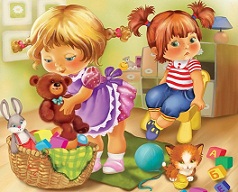 